MINISTERUL AGRICULTURII ŞI DEZVOLTĂRII RURALEDirecţia pentru Agricultură  Județeană OLTSlatina,str.Arcului nr.20,tel.:0249.430.538,fax:0249.416.388,e-mail:dadr.ot@madr.roNr_________/_____________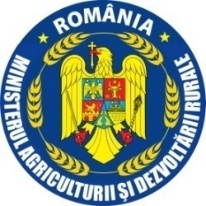 R A P O R TPrivind Situația ajutoarelor de minimis acordate fermierilordin județul Olt în anul 2022 	În anul 2022 prin Direcția pentru Agricultură Județeană Olt se derulează trei programe, după cum urmează:1.Programul de susţinere a producţiei de legume în spaţii protejate pentru anul 2022,conform Hotărârii Guvernului nr.148/2022.Schema de ajutor de minimis se aplică pe întreg teritoriul României , pentru susţinerea producţiei de legume în spaţii protejate .Pentru a fi eligibili la acordarea ajutorului de minimis pentru producţia de legume în spaţii protejate, beneficiarii trebuie să îndeplinească, cumulativ, următoarele criterii de eligibilitate:-să solicite ajutorul de minimis ;-să utilizeze o suprafaţă cumulată de minimum 1.000 mp/ciclu de producţie, cultivată exclusiv cu tomate în ciclul I, iar în ciclul II cu una dintre culturile de tomate, ardei gras şi/sau lung - capia, castraveţi, fasole păstăi, salată, spanac, ceapă verde;-să marcheze suprafaţa , la loc vizibil, cu o placă-indicator, pe care să se găsească inscripţia "Program susţinere legume, anul 2022, beneficiar numărul ................., Direcţia pentru Agricultură a Judeţului Olt";-să obţină producţiile minime corespunzătoare culturii înfiinţate;-să fie înregistraţi în evidenţele Registrului agricol deschis la primăriile în a căror rază administrativ-teritorială se află suprafeţele cultivate cu legume în spaţiile protejate în anul 2022;-să deţină Registrul de evidenţă a tratamentelor cu produse de protecţie a plantelor;-să facă dovada obţinerii producţiei minime realizate, prin documente justificative în funcţie de forma de organizare;-să obţină legume care nu depăşesc conţinutul maxim aplicabil reziduurilor de pesticide;Producţiile minime sunt următoarele:-3.000 kg/1.000 mp pentru cultura de tomate;-2.000 kg/1.000 mp pentru cultura de ardei gras şi/sau lung - capia;-4.000 kg/1.000 mp pentru cultura de castraveţi;-1.500 kg/1.000 mp pentru cultura de fasole păstăi;-10.000 plante/1.000 mp pentru cultura de salată;-1.000 kg/1.000 mp pentru cultura de spanac;-100.000 bulbi/plante/1.000 mp pentru cultura de ceapă verde.Valoarea maximă în euro a sprijinului financiar de ajutor de minimis/beneficiar poate fi de 4.000 euro, respectiv:-3.000 euro/cultură în ciclul I/1.000 mp/beneficiar;-1.000 euro/cultură în ciclul II/1.000 mp/beneficiar.În ciclul I au fost depuse 5813 de cereri .După efectuarea celor două vizite,prima pentru identificarea suprafețelor cultivate și a existenței culturii ,cu echipele mixte constituite din salariați APIA și DAJ.și a doua ,pentru evaluarea producției,exclusiv cu salariații DAJ, au rămas eligibili  5705 de productori agricoli.Valoarea ajutorului este echivalentul a 17.115.000 euro,respectiv 84.676.462,5 lei.Până la această am achitat suma de 59.370.000 lei,pentru un număr de 4.000 de beneficiari, urmând ca până la sfârșitul lunii să finalizăm plățile pentru ciclul I.În ciclul II s-au înscris 5571 de potențiali beneficiari,iar din data de 22 septembrie am început verificările în teren cu echipele mixte din salariații Apia și DAJ.Valorificarea producțiilor se face în perioada 15 octombrie-9 decembrie,documentele de valorificare se depun până la data de 15 decembrie,urmând ca plata acestora să se realizeze până la 31 decembrie 2022.2.Programul de susţinere a producţiei de usturoi pentru anul 2022,conform Hotărârii Guvernului nr.147/2022Pentru accesarea acestui program s-au înscris 215 solicitanți.În urma verificărilor efectuate în teren,de către salariații DAJ,212 au respectat tehnologia de cultură,iar trei producători au avut suprafețele neeligibile,sub 3.000 de mp.Suprafața eligibilă la plată, plantată cu usturoi, este de 262,62 ha.Producția minimă care trebuie obținută este de 3 kg/10 mp,iar valorificarea producției se face până la data de 21 noiembrie.Până la această dată au depus documente de valorificare un număr de 96 de beneficiari.Valoarea maximă a sprijinului este de 3.000 de euro/ha.În cazul în care toți producătorii depun documentele de valorificare ,în condițiile legii,valoarea sprijinului financiar va fi de 787.860 de euro,respectiv 3.897.937,35 lei.3.Programul de susţinere a producţiei de struguri de masă pentru anul 2022,conform Hotărârii Guvernului nr.798/2022Am avut 2 solicitanți pentru acest sprijin financiar,pentru o suprafață de 0,8 ha viță de vie.În urma verificărilor efectuate de către reprezentanții APIA și DAJ,cei doi solicitanți au rămas eligibili pentru a primi sprijinul de 12.000 de euro/ha,cu condiția valorificării producției până la data de 29 noiembrie.Producția minimă care trebuie valorificată este de 6.000 kg/ha.În cazul în care cei doi producători agricoli depun documentele de valorificare,în condițiile legii,valoarea sprijinului pentru acest Program va fi de 960 de euro,respectiv 4.749,6 lei.                                               Director-executiv,                                           Gabriela ANDRONIE